Eleventh SessionKatowice, Republic of Poland26 – 30 June 2022Item 3 of the provisional agenda* Resolutions of the United Nations General Assembly and the Governing Council of UN-Habitat relevant to the work of the World Urban ForumNote by the secretariatThe World Urban Forum is organized and convened by the Executive Director of the United Nations Human Settlements Programme (UN-Habitat) pursuant to paragraph 10 of resolution 18/5 of the Commission on Human Settlements, by which the Commission requested the Executive Director to promote a merger of the Urban Environment Forum and the International Forum on Urban Poverty into a new urban forum, with a view to strengthening the coordination of international support to the implementation of the Habitat Agenda. Subsequently, the United Nations General Assembly decided, by paragraph 3 of section I B of its resolution 56/206 of 21 December 2001 that the Forum would be a non-legislative technical forum in which experts could exchange views in the years when the Governing Council of the United Nations Human Settlements Programme did not meet. At the same session, the General Assembly, by paragraph 7 of its resolution 56/205 of 21 December 2001, encouraged local authorities and other Habitat Agenda partners to participate, as appropriate, in the Forum in its role as an advisory body to the Executive Director of UN-Habitat.____________________UNITEDNATIONSUNITEDNATIONSHSPHSP/WUF/11/INF/2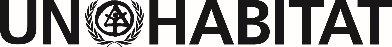 World Urban ForumDistr.:  GeneralDate: 26 June 2022English only